第3回　 　実用スペイン語講座～ペルーからスペイン語圏文化を学びませんか？～スペイン語を母国語とする人は約5億人スペイン語の公用語の国は23ヶ国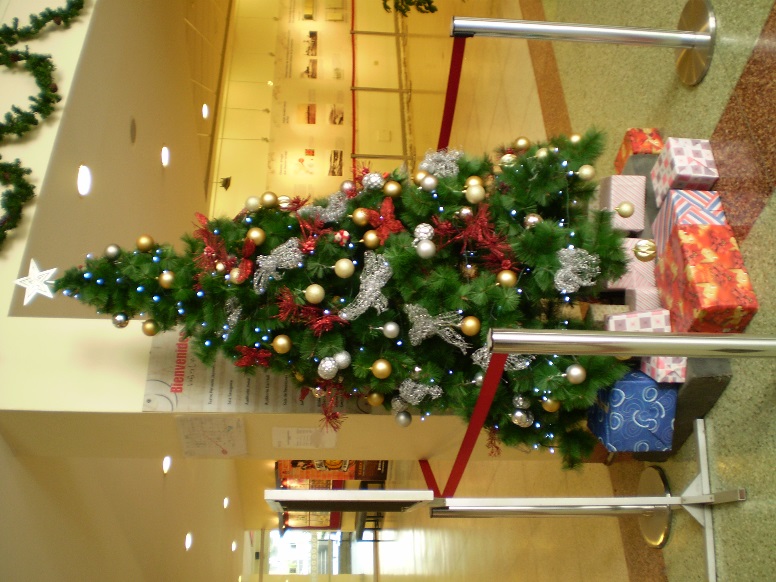 スペイン語はブラジルを除いて中南米すべての国で利用できます。そんなスペイン語をペルーの文化と一緒に学びませんか？というのがコノスカペルーの実用スペイン語講座です。今回は第3回目。一足早いクリスマスバージョンで開講します。ペルーではクリスマスはチョコラターダという飲み物とパネトンというお菓子でお祝いします。ペルーのクリスマスの雰囲気を味わいながらきよしこの夜をスペイン語で歌ってみませんか？＜予定プログラム＞★ペルー情報（ペルーのクリスマスについて）★ティータイム（ペルーのお茶とお菓子）　　★スペイン語講座「きよしこの夜」をスペイン語で覚えましょう　等日　　時：　11月18日（水）午後１時～２時３０分まで　会　　場：　一般社団法人正一位倉屋敷稲荷神社付属　稲荷会館（TEL：０４８-６４５-０３７５）アクセス：　大宮駅から徒歩７分・大宮区役所隣参加費　：　埼玉県ペルー友好協会会員：1000円/非会員：2000円※当日、入会のお申込もできます。※お申込を希望される方は、こちらの用紙に必要事項をご記入の上、11月17日(火)までにFAXにてお送りください。お急ぎの方は、お電話も受け付けております。FAX　03-5974-7938　担当：福田お問合せ（9:00～17:00）埼玉県ペルー友好協会　Tel: 048-699-0156［事務局］090-4547-0785［担当　福田］11/18（水）13:00～14:30○第3回スペイン語講座に参加します。会員：\1000　/　非会員：\2000ふりがなお名前ご連絡先TEL